TENTATIVE PROGRAMRegistration: 08:30-09:30 (7 March 2013, foyer of the Ball Room A, 6th Floor, Amari Watergate hotel, Bangkok, Thailand)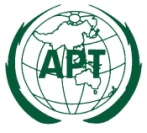 APT-ITU Seminar on the outcomes ofWTSA-12 and WCIT-127 – 8 March 2013, Bangkok, Thailand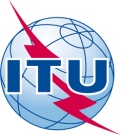 Date09:30 - 10:3010:30-10:4510:45 – 12:1512:15-14:0014:00 – 15:3015:30–15:4515:45 – 17:157 Mar.(Thurs.)Opening:Welcome Addressby Mr. Toshiyuki YamadaSecretary General, APTOpening Addressby Mr. Malcolm JohnsonDirector, ITU-TSBRemarksby Dr. Seyed Mostafa SafaviChairman, APT PreparatoryGroup for WTSA-12Session 1:Moderator: 
[Dr. Seyed Mostafa Safavi]
Chairman, APT Preparatory Group for WTSA-12Presentation on APT Common Proposals to WTSA-12 and outcomes by Mr. Mohamed Amir APT Secretariat
(Doc. INP-01)COFFEE BREAKSession 2:Moderator: Ms. Weiling Xu 
                         People’s Republic of ChinaPresentation on SG restructuring including revised Resolution 2
by Mr. Yoshinori Goto
NTT, Japan
(Rapporteur of CG2, APT WTSA-12 Preparatory Group    	(Doc. INP-07)Presentation on ITU-T Review Committee; Resolution 82 on Strategic and structural review of ITU-T	
by Mr. Yoichi Maeda	TTC, Japan	(Chairman, ITU-T Review Committee)	(Doc. INP-06)Presentation on Resolution 77 
and Work plan of SDNby Mr. Chaesub Lee
TTA, Rep. of Korea
(Chairman ITU-T SG13)
(Doc. INP-04)LUNCHSession 3 :Moderator:  Mr. Chaesub Lee
                      Rep. of KoreaOther Key discussions and outcome of the WTSA-12Presentation on Update of Resolution 76by Ms. Weiling Xu
People’s Republic of China
(Doc. INP-05)Presentation on the ITU Conformity & Interoperability Programme
 beyond WTSA-12by Ms. Xiaoya Yang, ITU
(Doc. INP-08)Presentation on Bridging the Standardization Gapby Ms. Xiaoya Yang, ITU
(Doc. INP-03)COFFEE BREAKSession 4Moderator: Mr. Yoichi Maeda
        	         JapanInteractive discussion on other WTSA-12 Outcomesby Ms. Xiaoya Yang, ITU
(Doc. INP-09)Date09:30 - 10:3010:30-10:4510:45 – 12:1512:15-14:0014:00 – 15:3015:30–15:4515:45 – 17:158 Mar.(Fri)Session 5:Moderator: Dr. Anh Tran Tuan
	        Vietnam   Presentation on WCIT-12 outcomeby Mr. Preetam Maloor , ITU
(Doc. INP-10)   Presentation on APT Common Proposals to WCIT-12 and outcomes 
by Mr. Mohamed Amir APT Secretariat
(Doc. INP-02, INP-11)COFFEE BREAKSession 6:Moderator: Ms. Nur Sulyna Abdullah, MalaysiaPresentation on APT Common Proposals to WCIT-12 and outcomes (cont/.)   Presentations from APT MembersPresentation on Numbering misuse
by Mr. Jackson Kariko
Papua New Guinea
(Doc. INP/12)Presentation on Lessons Learned and Opportunities Identified
by Ms. Duangthip Chomprang
ISOC, Asia-Pacific Bureau
(Doc. INP/13)LUNCHSession 7:Moderator: Mr. Malcolm Johnson
	         ITUInteractive Discussion: The revised ITR and expected impact to the international telecommunications	Article 1: Purpose and scope of the Regulations	Article 2: Definitions	Article 3: International network	Article 4: International telecommunication services	Article 5: Safety of life and priority of telecommunications	Article 5A: Security and robustness of networks	Article 5B: Unsolicited bulk electronic communications	Article 6: Charging and accounting; Appendix 1,3	Article 7: Suspension of services	Article 8: Dissemination of information	Article 8A: Energy efficiency/e-waste	Article 8B: Accessibility	Article 9: Special arrangements	Article 10: Final provisions	Appendix 2COFFEE BREAKSession 8:Moderator:  Interactive Discussion: The revised ITR and expected impact to the international telecommunications (cont/)  Follow-up issues on outcomes from WTSA-12 and WCIT-12   Closing